네트워크 대역네트워크 대역은 그룹별로 IP 대역을 관리하고, 이를 탐지 정책에 반영할 수 있도록 지원합니다. 일반적으로 내부망 네트워크 대역을 그룹별로 정의하고 망 경계의 활동을 감시하거나 정책을 예외처리 하는데 사용합니다.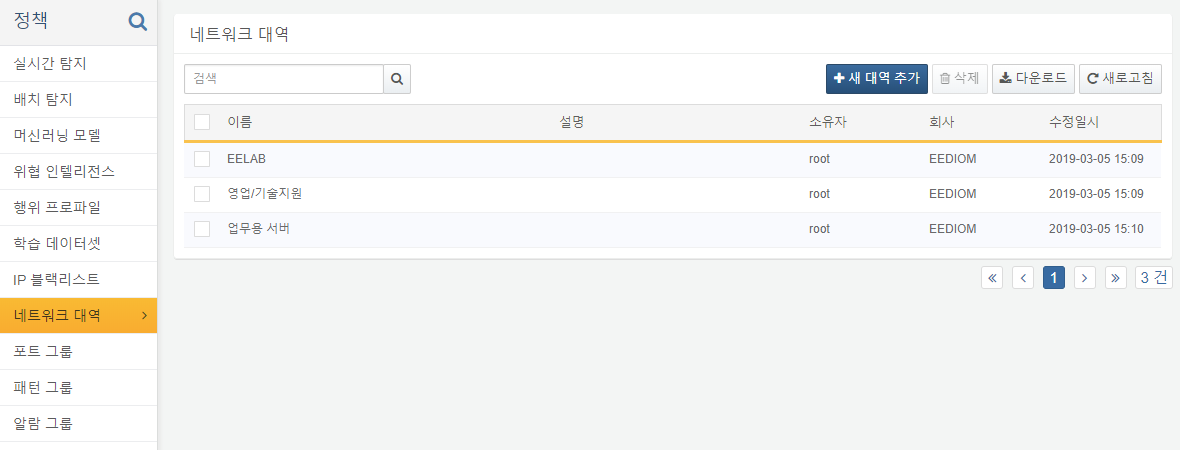 